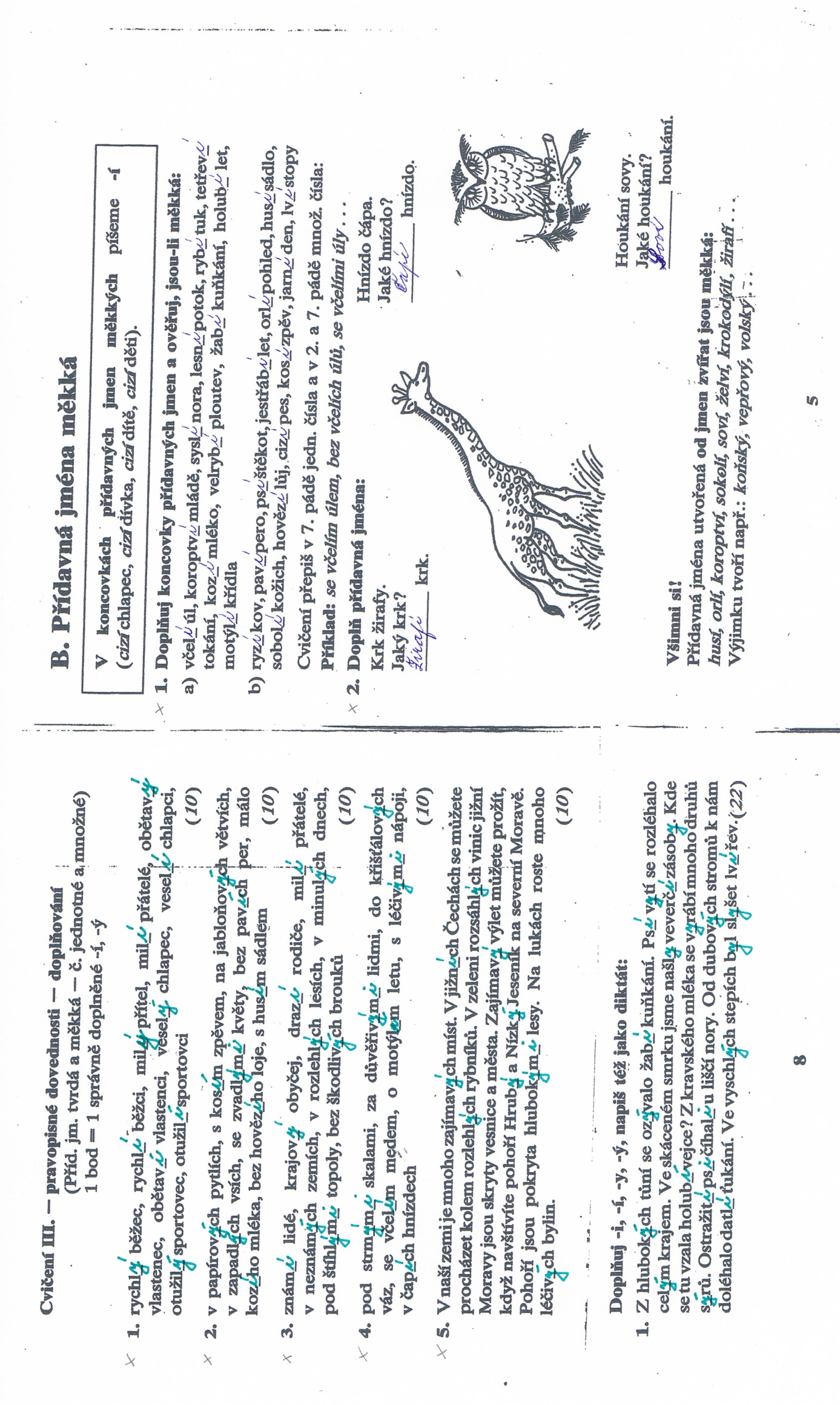 Správné řešení k pracovnímu listu B- Přídavná jména měkká-  str. 5, cv. 1b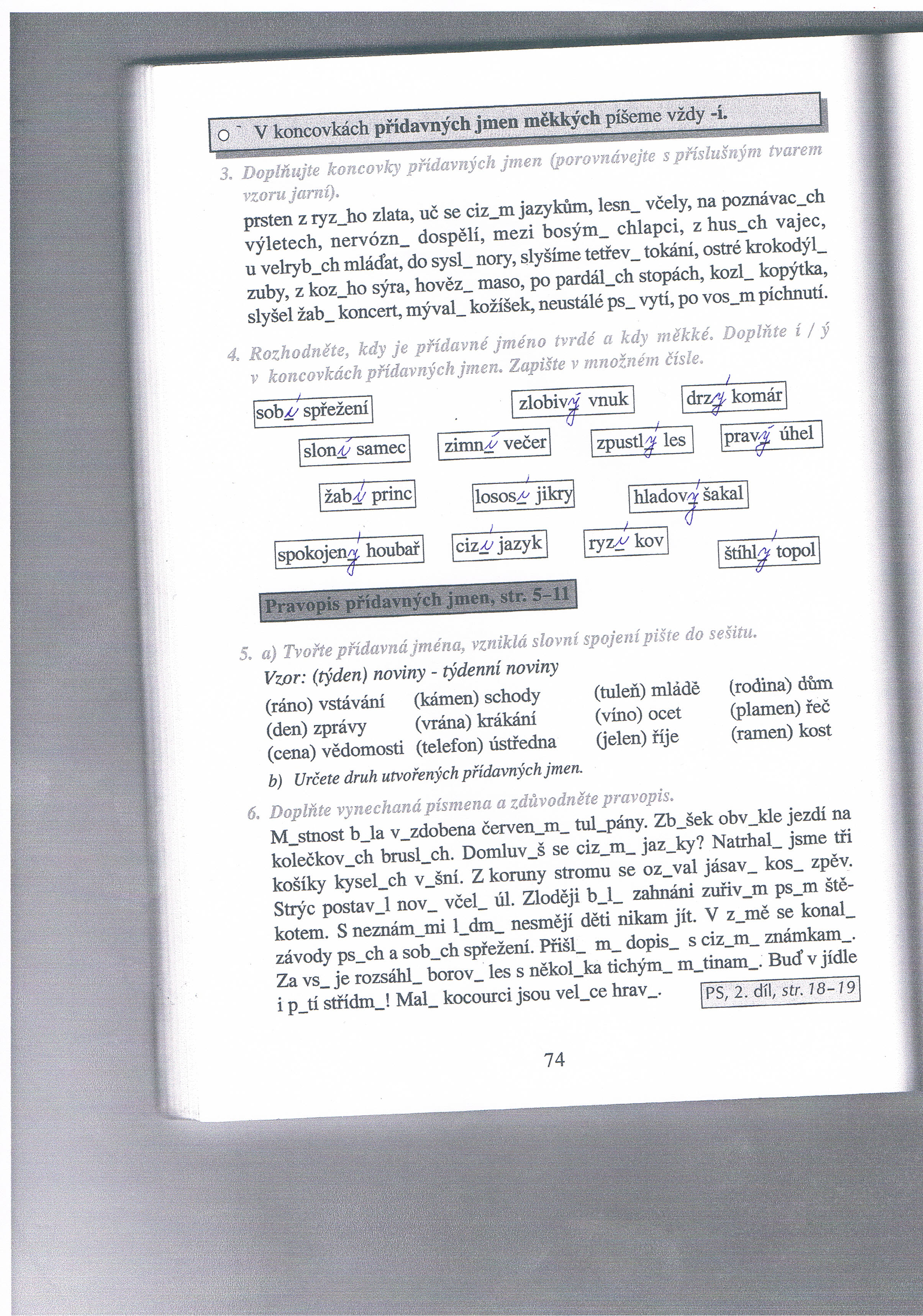 7. p. č. j.2.p. č.mn.7.p.č.mn.ryzí kovs ryzím kovembez ryzích kovůs ryzími kovypaví peros pavím perembez pavích pers pavími perypsí štěkot se psím štěkotembez psích štěkotůse psími štěkotyjestřábí lets jestřábím letem bez jestřábích letůs jestřábími letyorlí pohleds orlím pohledembez orlích pohledůs orlími pohledyhusí sádlos husím sádlembez husích sádels husími sádlysobolí kožichse sobolím kožichembez sobolích kožichůse sobolími kožichyhovězí lůjs hovězím lojembez hovězích lojůs hovězími lojicizí pess cizím psembez cizích psůs cizími psykosí zpěvs kosím zpěvembez kosích zpěvůs kosími zpěvyjarní dens jarním dnembez jarních dnís jarními dnylví stopyse lví stopoubez lvích stopse lvími stopami